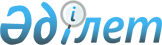 Об утверждении регламентов государственных услуг в области архитектуры и градостроительства
					
			Утративший силу
			
			
		
					Постановление акимата Павлодарской области от 19 мая 2015 года № 142/5. Зарегистрировано Департаментом юстиции Павлодарской области 25 июня 2015 года № 4543. Утратило силу постановлением акимата Павлодарской области от 30 ноября 2020 года № 254/5 (вводится в действие по истечении десяти календарных дней после дня его первого официального опубликования)
      Сноска. Утратило силу постановлением акимата Павлодарской области от 30.11.2020 № 254/5 (вводится в действие по истечении десяти календарных дней после дня его первого официального опубликования).
      В соответствии с пунктом 3 статьи 16 Закона Республики Казахстан от 15 апреля 2013 года "О государственных услугах" акимат Павлодарской области ПОСТАНОВЛЯЕТ:
      1. Утвердить прилагаемые регламенты государственных услуг:

      1) "Выдача решения о строительстве культовых зданий (сооружений), определении их месторасположения";

      2) "Выдача решения о перепрофилировании (изменении функционального назначения) зданий (сооружений) в культовые здания (сооружения)".

      2. Признать утратившими силу постановления акимата Павлодарской области:

      1) от 24 апреля 2014 года № 124/4 "Об утверждении регламента государственной услуги "Выдача решения о строительстве культовых зданий (сооружений), определении их месторасположения, а также перепрофилировании (изменении функционального назначения) зданий (сооружений) в культовые здания (сооружения)" (зарегистрировано в Реестре государственной регистрации нормативных правовых актов за № 3819, опубликовано 31 мая 2014 года в газете "Звезда Прииртышья", 3 июня 2014 года в газете "Сарыарқа самалы");

      2) от 17 июля 2014 года № 253/7 "О внесении дополнений в постановление акимата Павлодарской области от 24 апреля 2014 года № 124/4 "Об утверждении регламента государственной услуги "Выдача решения о строительстве культовых зданий (сооружений), определении их месторасположения, а также перепрофилировании (изменении функционального назначения) зданий (сооружений) в культовые здания (сооружения)" (зарегистрировано в Реестре государственной регистрации нормативных правовых актов за № 3941, опубликовано 30 августа 2014 года в газете "Звезда Прииртышья", 6 сентября 2014 года в газете "Сарыарқа самалы").

      3. Государственному учреждению "Управление архитектуры и градостроительства Павлодарской области" обеспечить:

      государственную регистрацию настоящего постановления в территориальном органе юстиции;

      в течение десяти календарных дней после государственной регистрации настоящего постановления в территориальном органе юстиции направление на официальное опубликование в средствах массовой информации и информационно-правовой системе "Әділет";

      размещение настоящего постановления на интернет-ресурсе акимата Павлодарской области.

      4. Контроль за исполнением настоящего постановления возложить на первого заместителя акима области Турганова Д.Н.

      5. Настоящее постановление вводится в действие по истечении десяти календарных дней после дня его первого официального опубликования.

 Регламент государственной услуги
"Выдача решения о строительстве культовых зданий (сооружений),
определении их месторасположения"
      Сноска. Регламент - в редакции постановления акимата Павлодарской области от 15.12.2017 № 410/6 (вводится в действие по истечении десяти календарных дней после дня его первого официального опубликования). Глава 1. Общие положения
      1. Государственная услуга "Выдача решения о строительстве культовых зданий (сооружений), определении их месторасположения" (далее – государственная услуга) оказывается государственным учреждением "Управление архитектуры и градостроительства Павлодарской области" (далее – услугодатель).
      Прием заявления и выдача результата оказания государственной услуги осуществляются через:
      1) канцелярию услугодателя;
      2) некоммерческое акционерное общество "Государственная корпорация "Правительство для граждан" (далее – Государственная корпорация).
      2. Форма оказания государственной услуги – бумажная.
      3. Результат оказания государственной услуги – решение о строительстве культовых зданий (сооружений), определении их месторасположения либо мотивированный ответ об отказе в оказании государственной услуги в случае и по основаниям, предусмотренным пунктом 10 стандарта государственной услуги "Выдача решения о строительстве культовых зданий (сооружений), определении их месторасположения", утвержденного приказом Министра культуры и спорта Республики Казахстан от 23 апреля 2015 года № 147 (далее – Стандарт).
      Форма предоставления результата оказания государственной услуги – бумажная. Глава 2. Описание порядка действий структурных подразделений
(работников) услугодателя в процессе оказания государственной услуги
      4. Основанием для начала процедуры (действия) по оказанию государственной услуги является наличие документов, указанных в пункте 9 Стандарта.
      5. Содержание каждой процедуры (действия), входящей в состав процесса оказания государственной услуги, длительность ее выполнения:
      сотрудник канцелярии услугодателя принимает, регистрирует представленные документы, выдает копию заявления услугополучателя со штампом регистрации (входящий номер, дата) и направляет на рассмотрение руководителю услугодателя – 30 (тридцать) минут;
      в случаях представления услугополучателем неполного пакета документов согласно перечню, предусмотренному Стандартом, и (или) документов с истекшим сроком действия услугодатель отказывает в приеме заявления;
      руководитель услугодателя рассматривает документы, определяет ответственного исполнителя услугодателя – 30 (тридцать) минут;
      ответственный исполнитель услугодателя проверяет документы, направляет запрос для согласования в государственное учреждение "Управление по делам религий Павлодарской области" (далее – Управление) – 2 (два) календарных дня;
      Управление рассматривает документы, подготавливает согласование либо мотивированный ответ об отказе в оказании государственной услуги в случае и по основаниям, предусмотренным пунктом 10 Стандарта и направляет ответ услугодателю – 10 (десять) календарных дней;
      ответственный исполнитель услугодателя подготавливает проект результата оказания государственной услуги и направляет руководителю услугодателя для подписания – 14 (четырнадцать) календарных дней;
      руководитель услугодателя подписывает результат оказания государственной услуги и направляет сотруднику канцелярии услугодателя – 30 (тридцать) минут;
      сотрудник канцелярии услугодателя регистрирует и выдает услугополучателю результат оказания государственной услуги – 30 (тридцать) минут.
      6. Результатом процедуры (действия) по оказанию государственной услуги является решение о строительстве культовых зданий (сооружений), определении их месторасположения либо мотивированный ответ об отказе в оказании государственной услуги в случае и по основаниям, предусмотренным пунктом 10 Стандарта. Глава 3. Описание порядка взаимодействия структурных подразделений (работников)
услугодателя в процессе оказания государственной услуги
      7. Перечень структурных подразделений (работников) услугодателя, которые участвуют в процессе оказания государственной услуги:
      1) сотрудник канцелярии услугодателя;
      2) руководитель услугодателя;
      3) ответственный исполнитель услугодателя;
      4) Управление.
      8. Описание последовательности процедур (действий) между структурными подразделениями (работниками) с указанием длительности каждой процедуры (действия) приведены в приложении 1 (таблица) к настоящему регламенту. Глава 4. Описание порядка взаимодействия
с Государственной корпорацией "Правительство для граждан" и (или) иными
услугодателями, а также порядка использования информационных систем
в процессе оказания государственной услуги 
      9. Описание порядка обращения в Государственную корпорацию и (или) к иным услугодателям, длительность обработки запроса услугополучателя.
      Для получения услуги услугополучатель представляет в Государственную корпорацию необходимые документы, указанные в пункте 9 Стандарта.
      При обращении в Государственную корпорацию день приема документов Государственной корпорацией не входит в срок оказания государственной услуги.
      Срок оказания государственной услуги с момента сдачи пакета документов в Государственную корпорацию – 30 (тридцать) календарных дней;
      максимально допустимое время ожидания для сдачи пакета документов услугополучателем в Государственную корпорацию – 15 (пятнадцать) минут;
      максимально допустимое время обслуживания услугополучателя в Государственной корпорации – 20 (двадцать) минут.
      Описание порядка обращения и последовательности процедур (действий) Государственной корпорации и услугополучателя при оказании государственной услуги в интегрированной информационной системе Государственной корпорации (далее – ИИС Государственной корпорации):
      процесс 1 – ввод оператором Государственной корпорации в автоматизированное рабочее место информационной системы для Государственной корпорации (далее – АРМ ИС Государственной корпорации) логина и пароля (процесс авторизации) для оказания услуги;
      процесс 2 – выбор оператором Государственной корпорации услуги, указанной в настоящем регламенте, вывод на экран формы запроса для оказания услуги и ввод оператором Государственной корпорации данных услугополучателя, а также данных по доверенности представителя услугополучателя (по нотариально заверенной доверенности, при иной засвидетельствованной доверенности данные не заполняются);
      процесс 3 – направление запроса через шлюз "электронного правительства" (далее – ШЭП) в государственную базу данных "Физические лица"/государственную базу данных "Юридические лица" (далее – ГБД ФЛ/ГБД ЮЛ) о данных услугополучателя, а также в единую нотариальную информационную систему (далее – ЕНИС) – о данных доверенности представителя услугополучателя;
      условие 1 – проверка наличия данных услугополучателя в ГБД ФЛ/ГБД ЮЛ, данных доверенности – в ЕНИС;
      процесс 4 – формирование сообщения о невозможности получения данных в связи с отсутствием данных услугополучателя в ГБД ФЛ/ГБД ЮЛ, данных доверенности – в ЕНИС;
      процесс 5 – заполнение оператором Государственной корпорации формы запроса в части отметки о наличии документов в бумажной форме и сканирование документов, предоставленных услугополучателем, прикрепление их к форме запроса и удостоверение посредством электронной цифровой подписи (далее - ЭЦП) заполненной формы (введенных данных) запроса на оказание услуги;
      процесс 6 – направление электронного документа (запроса услугополучателя), удостоверенного (подписанного) ЭЦП оператора Государственной корпорации через ШЭП в автоматизированное рабочее место (далее – АРМ) услугодателя;
      процесс 7 – регистрация электронного документа в АРМ услугодателя;
      условие 2 – проверка (обработка) услугодателем соответствия приложенных услугополучателем документов согласно перечню, указанному в пункте 9 Стандарта;
      процесс 8 – формирование сообщения об отказе в запрашиваемой услуге в связи с имеющимися нарушениями в документах услугополучателя;
      процесс 9 – получение услугополучателем через оператора Государственной корпорации результата оказания государственной услуги.
      10. Подробное описание последовательности процедур (действий), взаимодействий структурных подразделений (работников) услугодателя в процессе оказания государственной услуги, а также описание порядка взаимодействия с иными услугодателями и (или) с Государственной корпорацией и порядка использования информационных систем в процессе оказания государственной услуги отражается в справочнике бизнес-процессов оказания государственной услуги согласно приложению 2 к настоящему регламенту. Описание последовательности процедур (действий) между структурными
подразделениями (работниками) с указанием длительности
каждой процедуры (действия) Справочник бизнес-процессов оказания государственной услуги
"Выдача решения о строительстве культовых зданий (сооружений), определении
их месторасположения"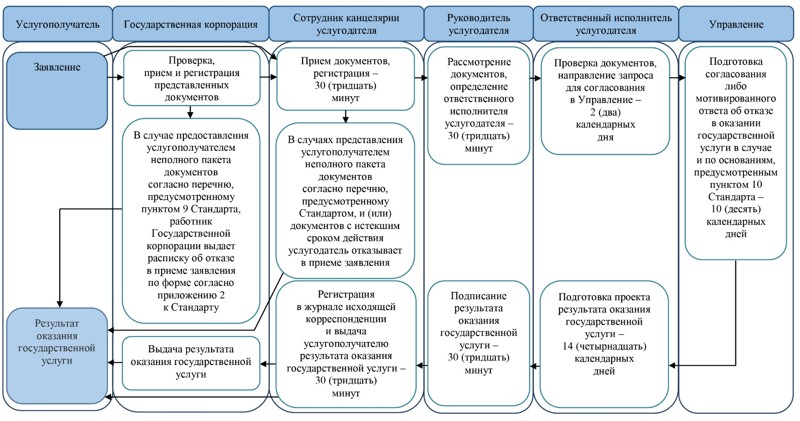  Условные обозначения: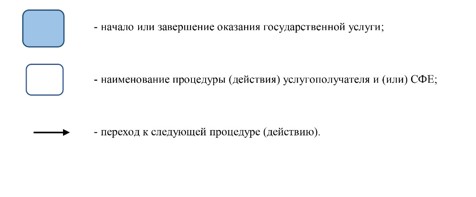  Регламент государственной услуги
"Выдача решения о перепрофилировании (изменении функционального назначения)
зданий (сооружений) в культовые здания (сооружения)"
      Сноска. Регламент - в редакции постановления акимата Павлодарской области от 15.12.2017 № 410/6 (вводится в действие по истечении десяти календарных дней после дня его первого официального опубликования). Глава 1. Общие положения
      1. Государственная услуга "Выдача решения о перепрофилировании (изменении функционального назначения) зданий (сооружений) в культовые здания (сооружения)" (далее – государственная услуга) оказывается государственным учреждением "Управление архитектуры и градостроительства Павлодарской области" (далее – услугодатель).
      Прием заявления и выдача результата оказания государственной услуги осуществляются через:
      1) канцелярию услугодателя;
      2) некоммерческое акционерное общество "Государственная корпорация "Правительство для граждан" (далее – Государственная корпорация).
      2. Форма оказания государственной услуги – бумажная.
      3. Результат оказания государственной услуги – решение о перепрофилировании (изменении функционального назначения) зданий (сооружений) в культовые здания (сооружения) либо мотивированный ответ об отказе в оказании государственной услуги в случае и по основаниям, предусмотренным пунктом 10 стандарта государственной услуги "Выдача решения о перепрофилировании (изменении функционального назначения) зданий (сооружений) в культовые здания (сооружения)", утвержденного приказом Министра культуры и спорта Республики Казахстан от 23 апреля 2015 года № 147 (далее – Стандарт).
      Форма предоставления результата оказания государственной услуги – бумажная. Глава 2. Описание порядка действий структурных подразделений
(работников) услугодателя в процессе оказания государственной услуги
      4. Основанием для начала процедуры (действия) по оказанию государственной услуги является наличие документов, указанных в пункте 9 Стандарта.
      5. Содержание каждой процедуры (действия), входящей в состав процесса оказания государственной услуги, длительность ее выполнения:
      сотрудник канцелярии услугодателя принимает, регистрирует представленные документы, выдает копию заявления услугополучателя со штампом регистрации (входящий номер, дата) и направляет на рассмотрение руководителю услугодателя – 30 (тридцать) минут;
      в случаях представления услугополучателем неполного пакета документов согласно перечню, предусмотренному Стандартом, и (или) документов с истекшим сроком действия услугодатель отказывает в приеме заявления;
      руководитель услугодателя рассматривает документы, определяет ответственного исполнителя услугодателя – 30 (тридцать) минут;
      ответственный исполнитель услугодателя проверяет документы, направляет запрос для согласования в государственное учреждение "Управление по делам религий Павлодарской области" (далее – Управление) – 2 (два) календарных дня;
      Управление рассматривает документы, подготавливает согласование либо мотивированный ответ об отказе в оказании государственной услуги в случае и по основаниям, предусмотренным пунктом 10 Стандарта и направляет ответ услугодателю – 10 (десять) календарных дней;
      ответственный исполнитель услугодателя подготавливает проект результата оказания государственной услуги и направляет руководителю услугодателя для подписания – 14 (четырнадцать) календарных дней;
      руководитель услугодателя подписывает результат оказания государственной услуги и направляет сотруднику канцелярии услугодателя – 30 (тридцать) минут;
      сотрудник канцелярии услугодателя регистрирует и выдает услугополучателю результат оказания государственной услуги – 30 (тридцать) минут.
      6. Результатом процедуры (действия) по оказанию государственной услуги является решение о перепрофилировании (изменении функционального назначения) зданий (сооружений) в культовые здания (сооружения) либо мотивированный ответ об отказе в оказании государственной услуги в случае и по основаниям, предусмотренным пунктом 10 Стандарта. Глава 3. Описание порядка взаимодействия структурных подразделений (работников)
услугодателя в процессе оказания государственной услуги
      7. Перечень структурных подразделений (работников) услугодателя, которые участвуют в процессе оказания государственной услуги:
      1) сотрудник канцелярии услугодателя;
      2) руководитель услугодателя;
      3) ответственный исполнитель услугодателя;
      4) Управление.
      8. Описание последовательности процедур (действий) между структурными подразделениями (работниками) с указанием длительности каждой процедуры (действия) приведены в приложении 1 (таблица) к настоящему регламенту. Глава 4. Описание порядка взаимодействия
с Государственной корпорацией "Правительство для граждан" и (или) иными
услугодателями, а также порядка использования информационных систем
в процессе оказания государственной услуги
      9. Описание порядка обращения в Государственную корпорацию и (или) к иным услугодателям, длительность обработки запроса услугополучателя.
      Для получения услуги услугополучатель представляет в Государственную корпорацию необходимые документы, указанные в пункте 9 Стандарта.
      При обращении в Государственную корпорацию день приема документов Государственной корпорацией не входит в срок оказания государственной услуги.
      Срок оказания государственной услуги с момента сдачи пакета документов в Государственную корпорацию – 30 (тридцать) календарных дней;
      максимально допустимое время ожидания для сдачи пакета документов услугополучателем в Государственную корпорацию – 15 (пятнадцать) минут;
      максимально допустимое время обслуживания услугополучателя в Государственной корпорации – 20 (двадцать) минут.
      Описание порядка обращения и последовательности процедур (действий) Государственной корпорации и услугополучателя при оказании государственной услуги в интегрированной информационной системе Государственной корпорации (далее – ИИС Государственной корпорации):
      процесс 1 – ввод оператором Государственной корпорации в автоматизированное рабочее место информационной системы для Государственной корпорации (далее – АРМ ИС Государственной корпорации) логина и пароля (процесс авторизации) для оказания услуги;
      процесс 2 – выбор оператором Государственной корпорации услуги, указанной в настоящем регламенте, вывод на экран формы запроса для оказания услуги и ввод оператором Государственной корпорации данных услугополучателя, а также данных по доверенности представителя услугополучателя (по нотариально заверенной доверенности, при иной засвидетельствованной доверенности данные не заполняются);
      процесс 3 – направление запроса через шлюз "электронного правительства" (далее – ШЭП) в государственную базу данных "Физические лица"/государственную базу данных "Юридические лица" (далее – ГБД ФЛ/ГБД ЮЛ) о данных услугополучателя, а также в единую нотариальную информационную систему (далее – ЕНИС) – о данных доверенности представителя услугополучателя;
      условие 1 – проверка наличия данных услугополучателя в ГБД ФЛ/ГБД ЮЛ, данных доверенности – в ЕНИС;
      процесс 4 – формирование сообщения о невозможности получения данных в связи с отсутствием данных услугополучателя в ГБД ФЛ/ГБД ЮЛ, данных доверенности – в ЕНИС;
      процесс 5 – заполнение оператором Государственной корпорации формы запроса в части отметки о наличии документов в бумажной форме и сканирование документов, предоставленных услугополучателем, прикрепление их к форме запроса и удостоверение посредством электронной цифровой подписи (далее - ЭЦП) заполненной формы (введенных данных) запроса на оказание услуги;
      процесс 6 – направление электронного документа (запроса услугополучателя), удостоверенного (подписанного) ЭЦП оператора Государственной корпорации через ШЭП в автоматизированное рабочее место (далее – АРМ) услугодателя;
      процесс 7 – регистрация электронного документа в АРМ услугодателя;
      условие 2 – проверка (обработка) услугодателем соответствия приложенных услугополучателем документов согласно перечню, указанному в пункте 9 Стандарта;
      процесс 8 – формирование сообщения об отказе в запрашиваемой услуге в связи с имеющимися нарушениями в документах услугополучателя;
      процесс 9 – получение услугополучателем через оператора Государственной корпорации результата оказания государственной услуги.
      10. Подробное описание последовательности процедур (действий), взаимодействий структурных подразделений (работников) услугодателя в процессе оказания государственной услуги, а также описание порядка взаимодействия с иными услугодателями и (или) с Государственной корпорацией и порядка использования информационных систем в процессе оказания государственной услуги отражается в справочнике бизнес-процессов оказания государственной услуги согласно приложению 2 к настоящему регламенту. Описание последовательности процедур (действий) между структурными
подразделениями (работниками) с указанием длительности
каждой процедуры (действия) Справочник бизнес-процессов оказания государственной услуги
"Выдача решения о перепрофилировании (изменении функционального назначения)
зданий (сооружений) в культовые здания (сооружения)"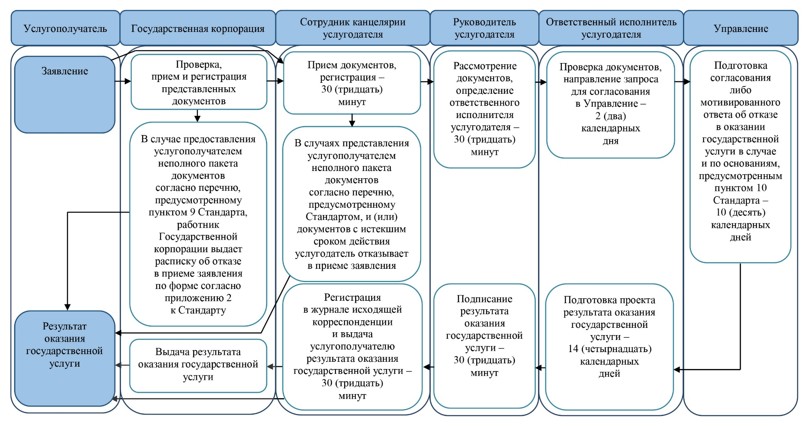  Условные обозначения: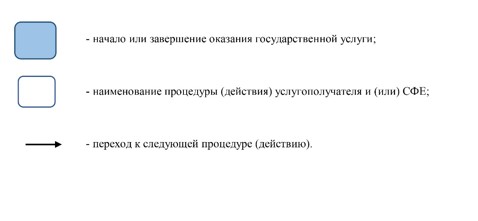 
					© 2012. РГП на ПХВ «Институт законодательства и правовой информации Республики Казахстан» Министерства юстиции Республики Казахстан
				
      Аким области

К. Бозумбаев
Утвержден
постановлением акимата
Павлодарской области
от "19" мая 2015 года № 142/5Приложение 1
к регламенту государственной
услуги "Выдача решения о
строительстве культовых зданий
(сооружений), определении их
месторасположения"
Действия процесса 
Действия процесса 
Действия процесса 
Действия процесса 
Действия процесса 
Действия процесса 
Действия процесса 
Действия процесса 
Действия процесса 
1
№ действия (хода, потока работ) 
1 
2 
3 
4 
5 
6 
7 
1
2
3
4
5
6
7
8
9
2
Наименование структурного подразделения
Сотрудник канцелярии 

услугодателя 
Руководитель услугодателя 
Ответственный исполнитель услугодателя 
Управление 
Ответственный исполнитель услугодателя 
Руководитель услугодателя 
Сотрудник канцелярии услугодателя
3
Наименование действия (процесса, процедуры, операции) 
Прием документов, регистрация, направление на рассмотрение руководителю услугодателя; в случаях представления услугополучателем неполного пакета документов согласно перечню, предусмотренному Стандартом, и (или) документов с истекшим сроком действия услугодатель отказывает в приеме заявления. 
Рассмотрение документов, определение ответственного исполнителя услугодателя 
Проверка документов, направление запроса для согласования в Управление 
Рассмотрение документов, подготовка согласования либо мотивированного ответа об отказе в оказании государственной услуги в случае и по основаниям, предусмотренным пунктом 10 Стандарта 
Подготовка проекта результата оказания государственной услуги 
Подписание результата оказания государственной услуги 
Регистрация 
4

 
Форма завершения (данные, документ, организационно-распорядительное решение) 
Копия заявления услугополучателя со штампом регистрации (входящий номер, дата) 
Резолюция 
Сопроводительное письмо 
Направление ответа услугодателю 
Направление руководителю услугодателя для подписания 
Направление сотруднику канцелярии услугодателя 
Выдача результата оказания государственной услуги 
5
Сроки исполнения 
30 (тридцать) минут 
30 (тридцать) минут 
2 (два) календарных дня 
10 (десять) календарных дней 
14 (четырнадцать) календарных дней 
30 (тридцать) минут 
30 (тридцать) минут 
30 (тридцать) календарных дней 
30 (тридцать) календарных дней 
30 (тридцать) календарных дней 
30 (тридцать) календарных дней 
30 (тридцать) календарных дней 
30 (тридцать) календарных дней 
30 (тридцать) календарных дней 
30 (тридцать) календарных дней 
30 (тридцать) календарных дней Приложение 2
к регламенту государственной
услуги "Выдача решения о
строительстве культовых зданий
(сооружений), определении
их месторасположения"Утвержден
постановлением акимата
Павлодарской области
от "19" мая 2015 года № 142/5Приложение 1
к регламенту государственной
услуги "Выдача решения о
перепрофилировании
(изменении функционального
назначения) зданий
(сооружений) в культовые
здания (сооружения)"
Действия процесса 
Действия процесса 
Действия процесса 
Действия процесса 
Действия процесса 
Действия процесса 
Действия процесса 
Действия процесса 
Действия процесса 
1
№ действия (хода, потока работ) 
1 
2 
3 
4 
5 
6 
7 
1
2
3
4
5
6
7
8
9
2
Наименование структурного подразделения
Сотрудник канцелярии 

услугодателя 
Руководитель услугодателя 
Ответственный исполнитель услугодателя 
Управление 
Ответственный исполнитель услугодателя 
Руководитель услугодателя 
Сотрудник канцелярии услугодателя
3
Наименование действия (процесса, процедуры, операции) 
Прием документов, регистрация, направление на рассмотрение руководителю услугодателя; в случаях представления услугополучателем неполного пакета документов согласно перечню, предусмотренному Стандартом, и (или) документов с истекшим сроком действия услугодатель отказывает в приеме заявления. 
Рассмотрение документов, определение ответственного исполнителя услугодателя 
Проверка документов, направление запроса для согласования в Управление 
Рассмотрение документов, подготовка согласования либо мотивированного ответа об отказе в оказании государственной услуги в случае и по основаниям, предусмотренным пунктом 10 Стандарта 
Подготовка проекта результата оказания государственной услуги 
Подписание результата оказания государственной услуги 
Регистрация 
4

 
Форма завершения (данные, документ, организационно-распорядительное решение) 
Копия заявления услугополучателя со штампом регистрации (входящий номер, дата) 
Резолюция 
Сопроводительное письмо 
Направление ответа услугодателю 
Направление руководителю услугодателя для подписания 
Направление сотруднику канцелярии услугодателя 
Выдача результата оказания государственной услуги 
5
Сроки исполнения 
30 (тридцать) минут 
30 (тридцать) минут 
2 (два) календарных дня 
10 (десять) 

календарных дней 
14 (четырнадцать) календарных дней 
30 (тридцать) минут 
30 (тридцать) минут 
30 (тридцать) календарных дней 
30 (тридцать) календарных дней 
30 (тридцать) календарных дней 
30 (тридцать) календарных дней 
30 (тридцать) календарных дней 
30 (тридцать) календарных дней 
30 (тридцать) календарных дней 
30 (тридцать) календарных дней 
30 (тридцать) календарных дней Приложение 2
к регламенту государственной
услуги "Выдача решения о
перепрофилировании
(изменении функционального
назначения) зданий
(сооружений) в культовые
здания (сооружения)"